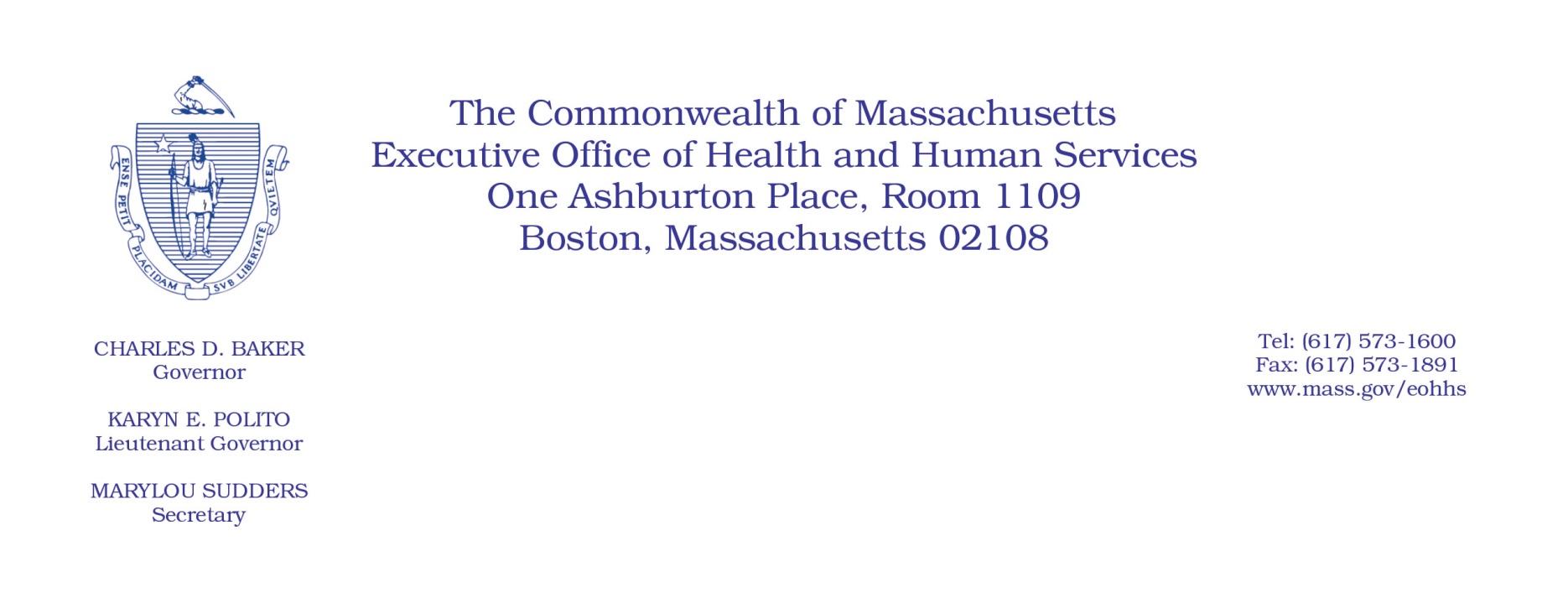 Administrative Bulletin 19-16101 CMR 323.00:  Hearing Services Effective January 1, 2019HCPCS 2019 Procedure Code UpdateIn accordance with 101 CMR 323.01(4): Coding Updates and Corrections, the Executive Office of Health and Human Services is adding new procedure codes, deleting outdated codes, and listing updated code descriptions for applicable existing codes, effective for dates of service on and after January 1, 2019. Codes that are added, or deleted, and existing codes for which an updated description applies, are identified in the respective tables below. Newly added codes that require pricing will be priced using individual consideration (I.C.) until appropriate rates can be developed. Rates are unchanged for the existing codes listed below with updated code descriptions.  Deleted codes are not available for use for dates of services after December 31, 2018. 101 CMR 323.00: Added Codes 101 CMR 323.00: Deleted codes
101 CMR 323.00: Existing Codes with Updated Code DescriptionsAddedCodeRateCode Description (if applicable)V5171I.C.Hearing aid, contralateral routing device, monaural, in the ear (ITE)V5172I.C.Hearing aid, contralateral routing device, monaural, in the canal (ITE)V5181I.C.Hearing aid, contralateral routing device, monaural, behind the ear (BTE)V5211I.C.Hearing aid, contralateral routing system, binaural, ITE/ITEV5212I.C.Hearing aid, contralateral routing system, binaural, ITE/ITCV5213I.C.Hearing aid, contralateral routing system, binaural, ITE/BTEV5214I.C.Hearing aid, contralateral routing system, binaural, ITC/ITCV5215I.C.Hearing aid, contralateral routing system, binaural, ITC/BTEV5221I.C.Hearing aid, contralateral routing system, binaural, BTE/BTEDeleted CodeCode Description V5170Hearing aid, CROS, in the earV5180Hearing aid, CROS, behind the earDeleted CodeCode DescriptionV5210Hearing aid, BICROS,  in the earV5220Hearing aid, BICROS, behind the earCodeNew Code Description V5190Hearing aid, contralateral routing, monaural, glassesV5200Dispensing fee, contralateral, monauralV5230Hearing aid, contralateral routing system, binaural, glassesV5240Dispensing fee, contralateral routing system, binaural